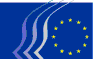 European Economic and Social CommitteeMr Stefano Palmieri, President of the Europe 2020 Steering Committee, invites you to attend the Committee's 21st meeting, to be held at the EESC building, Brussels, on 27 April 2015, from 2.30 p.m. until 6 p.m. in room JDE-62.The draft agenda is as follows:Adoption of the draft agenda;Adoption of the minutes of the 20th Steering Committee meeting held on 27 January 2015;Welcome address by Mr Stefano Palmieri, Steering Committee President;Thematic debate on streamlined European Semester:Presentation of the Report on European Semester for economic policy coordination: Employment and Social Aspects in the AGS 2015 (A8-0043/2015) by Sergio Gutiérrez Prieto, Member of the Group of the Progressive Alliance of Socialists and Democrats in the European Parliament (tbc);Presentation of the Independent Annual Growth Survey 2015 by Christophe Blot, Deputy Director of the French Observatory for Economic Conjunctures, OFCE;Presentation of the Caritas Crisis Monitoring Report 2015: Poverty and Inequalities on the Rise – Just Social Models Needed as the Solution! by Jorge Nuño Mayer, Secretary General of Caritas Europa;General debate and exchange of views.Presentation of the forthcoming high-level conference "Europe 2020 – paths for reinventing Europe's future", 6 July 2015:Concept note and draft programme of the conference;General debate and exchange of views.Date of the next meeting: Conference on 6 July 2015.____________N.B.:	The documents referred to in this invitation will be made available as soon as possible via the Members' Portal.	Members and experts are asked to sign the attendance list in order to ensure that their meeting expenses are refunded.	Members unable to attend the meeting are asked to give advance notice to their group secretariat so that interpreters do not attend unnecessarily.	Recorded meeting - see DI CESE 22/2010.Europe 2020 Steering CommitteeBrussels, 15 April 2015NOTICE OF MEETING
Europe 2020 Steering CommitteeWorking languages:ES-DE-EN-FR-ITInterpreting:ES-DE-EN-FR-IT into DE-EN-FR-IT